  РЕГИОНАЛЬНАЯ АССОЦИАЦИЯ «СТРОИТЕЛИ ТПП РБ»ПРОТОКОЛ № 36ПравленияРегиональной ассоциации «Строители ТПП РБ»Дата заседания: «10» августа  2017г.Место заседания: г. Улан-Удэ, ул. Ленина, 25.Время начала заседания: «18» часов «00» минут Время окончания заседания: «18» часов «20» минут.Форма: очная.Присутствовали члены Правления Региональной ассоциации «Строители ТПП РБ» (далее – Ассоциация): Михеев А.Т., Гусляков В.А., Доржиев Г.Ю., Батуев В., Хусаев В.Л., Байминов В.Н. Отсутствовали: - нет;Кворум для проведения заседания Правления  СРО РА «Строители ТПП РБ» имеется, Правление правомочно принимать решения.Приглашенные лица:Исполнительный директор Ассоциации Елисафенко Владимир Леонидович;Секретарь Правления Кочетова Лидия Васильевна.ПОВЕСТКА ДНЯ ЗАСЕДАНИЯ ПРАВЛЕНИЯ:Информация об организациях, намеренных  вступить в СРО, оплативших вступительный взнос и представивших пакет документов.По вопросам  повестки дняСлушали  по  вопросу:Исполнительного директора  СРО   РА «Строители ТПП РБ»  Елисафенко  В.Л  Решили по 1 вопросу :Принять в члены Региональной ассоциации «Строители ТПП РБ» следующих юридических лиц, осуществляющих строительство, капитальный ремонт и реконструкцию объектов капитального строительства: Повестка дня исчерпана.  Предложений и дополнений в повестку дня собрания не поступило. Заседание Правления объявляется закрытым. Исполнительный директор        Елисафенко В.Л.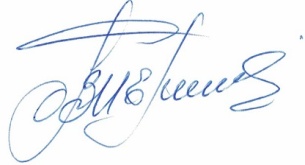 Секретарь Правления                                                    Кочетова Л.В. .г. Улан-Удэ, ул. Ленина, д. 25, тел. 8(3012) 21-55-88,( 89021)642246;  e-mail: sro@tpprb.comНаименование организацииРуководительОГРНИННАдрес1Закрытое акционерное общество «Байкальская лесная компания»Генеральный директор Пруидзе Евгений Варламович1020300779641 Дата регистрации 26.06.20000316004202671281, Республика Бурятия, Прибайкальский район, село Ильинка, ул. Заводская,39А,тел.2Общество с ограниченной  ответственностью«СтройГрад»Петух Валерий Павлович1130327016940 Дата регистрации0317741382671700, Республика Бурятия, г. Северобайкальск, ул. Полиграфистов, дом.7, кв.623ООО «РЕМ»Генеральный директорБадлуев Николай Ильич10203009809520323089341670034, Республика Бурятия, г. Улан-Удэ,ул. Пржевальского,д.3 Тел.8(3012)443042,remrem19@mail.ru